Занятие 29Задание «Мой автопортрет»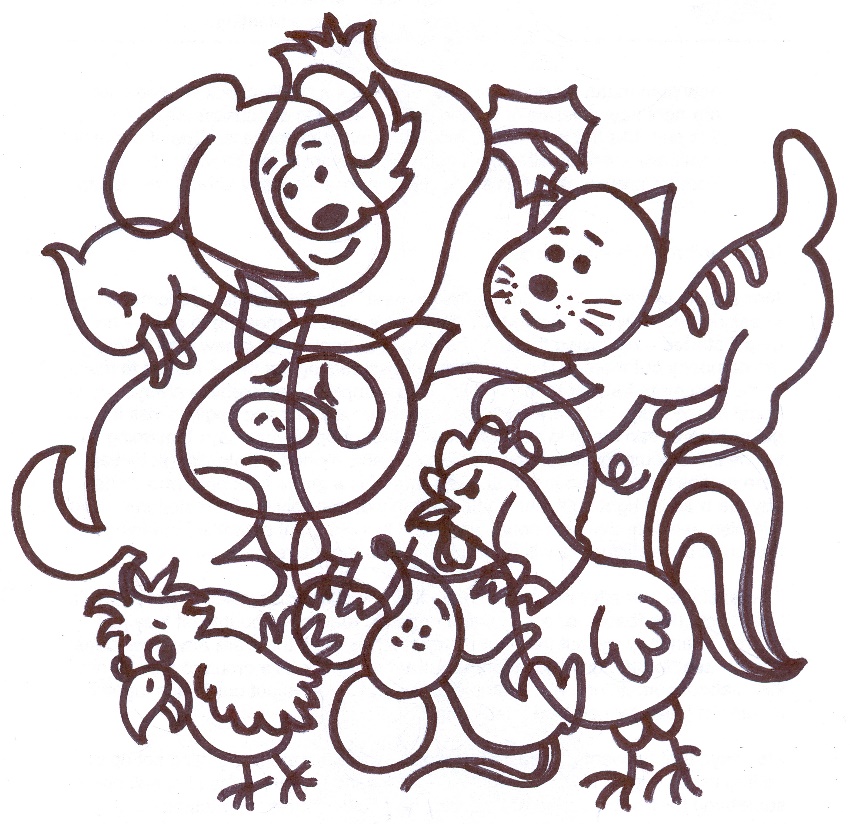 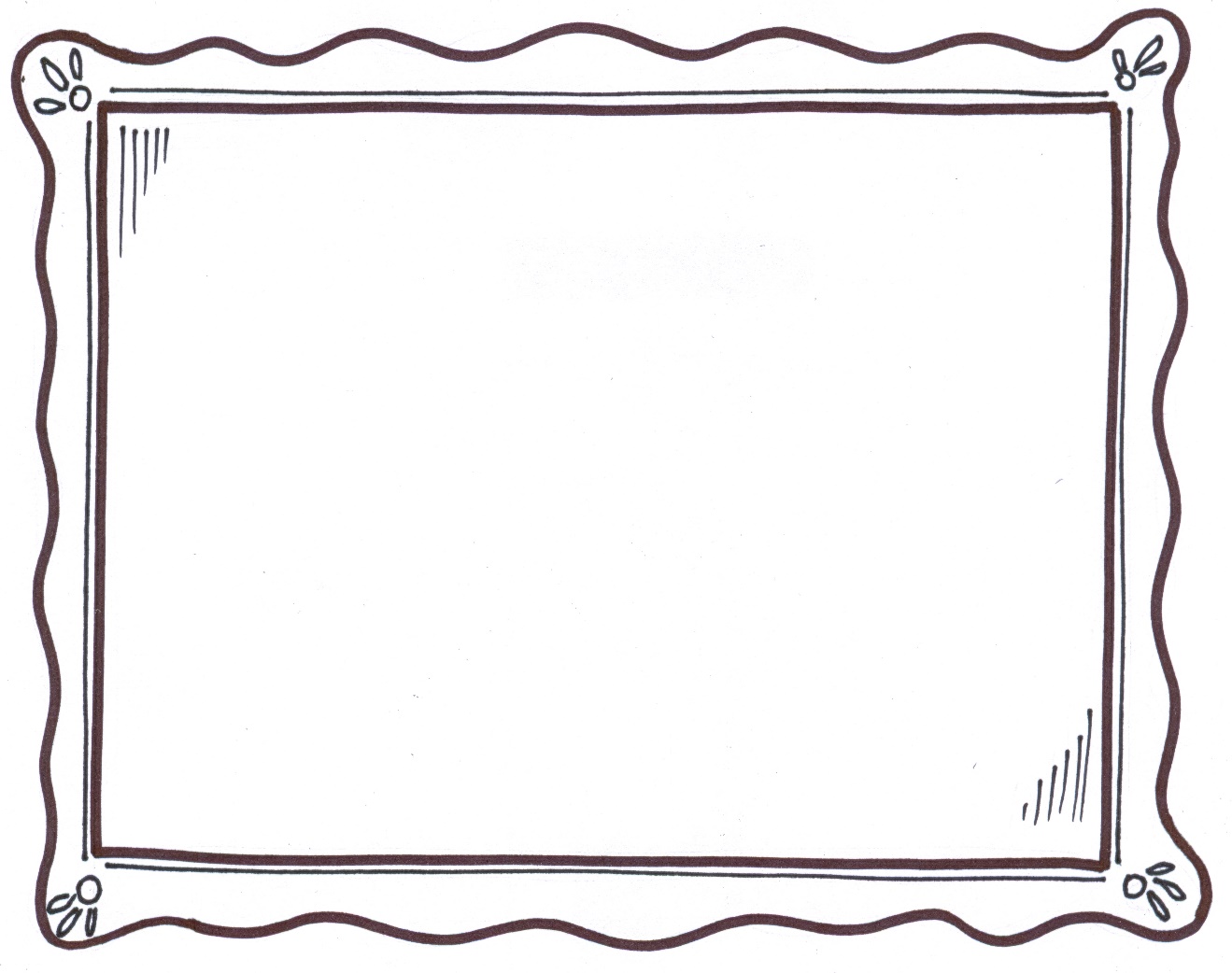 Задание «Путаница» Посмотри внимательно на картинку. Найди и раскрась самого преданного животного. Какими качествами обладают другие персонажи?